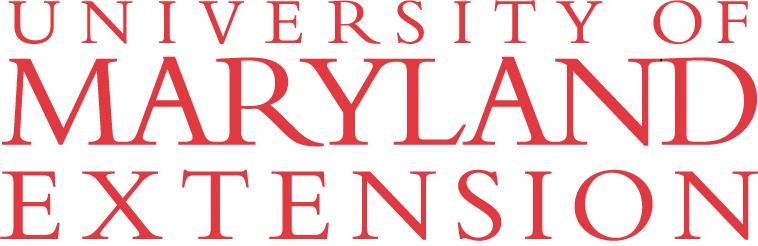 UME Administrative MondayState of University of Maryland ExtensionMonday, February 22, 20219:00amAgendaJim Hanson,  Associate Dean and Associate Director UpdateReturn to in-person educational programmingAly Valentine, Operations Update  @ 7:50Jeff Howard, Professional and Organizational Development UpdateDEIR  @24:00Website  @ 42:30